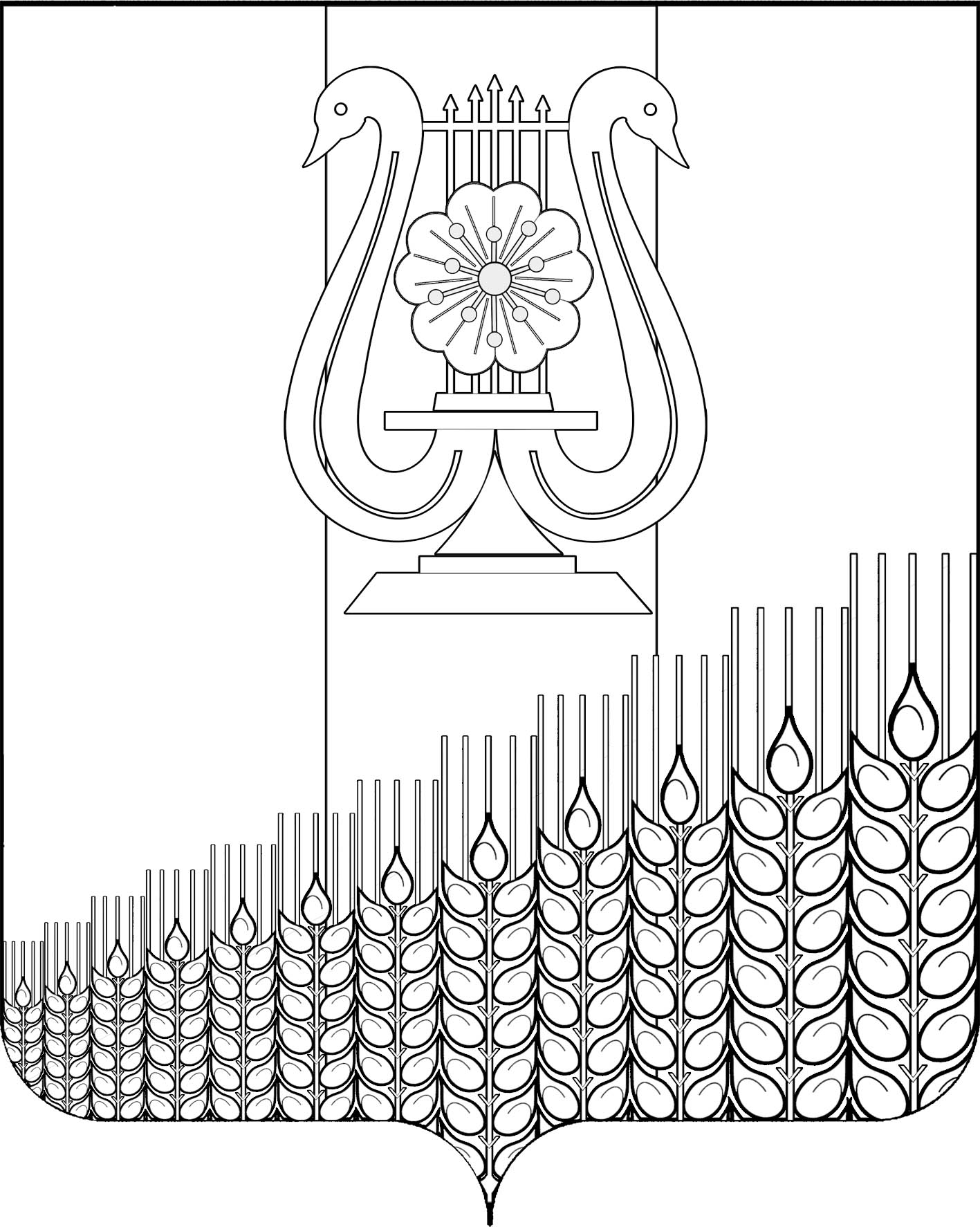 АДМИНИСТРАЦИЯ ПЕРВОМАЙСКОГО СЕЛЬСКОГО ПОСЕЛЕНИЯ
КУЩЕВСКОГО РАЙОНАПОСТАНОВЛЕНИЕот 06 декабря 2021г.                                                                             № 167поселок ПервомайскийО внесении изменения в постановление администрации  Первомайского сельского поселения Кущевского района от 27 сентября 2021г. № 149 «О Порядке работы с обращениями граждан в администрации Первомайского  сельского поселения Кущевского района»В целях реализации Федерального Закона от 2 мая 2006г № 59-ФЗ «О порядке рассмотрения обращений граждан Российской Федерации» и Закона Краснодарского края от  28 июня 2007 г. № 1270-КЗ «О дополнительных гарантиях реализации права на обращение в краснодарском крае»                       п о с т а н о в л я ю:Внести в приложение к постановлению администрации Первомайского сельского поселения Кущевского района от 27 сентября 2021 г. № 149 «О Порядке работы с обращениями граждан в администрации Первомайского  сельского поселения Кущевского района» изменение, заменив  в пункте 3.3.4 подраздела 3.3 раздела 3 Порядка слова «территориальный орган федерального органа исполнительной власти, осуществляющего правоприменительные функции, функции по контролю надзору и оказанию  государственных услуг в сфере миграции» словами «территориальный орган федерального органа исполнительной власти в сфере внутренних дел».2. Общему отделу администрации Первомайского сельского поселения (Дмитриченко И.И.) обнародовать настоящее постановление в специально установленных местах для обнародования и разместить в информационной сети «Интернет» на официальном сайте администрации Первомайского сельского поселения.3. Контроль за  выполнением настоящего постановления оставляю за собой.4. Настоящее постановление вступает в силу со дня его обнародования.Глава Первомайского сельского поселенияКущевского района                                                                         М.Н.Поступаев